Lekki jak piórko   „Wronka” – wysłuchanie wiersza L. Krzemienieckiej, rozmowa na temat piór ptaków.„WRONKA”

Czarna wronka raz krakała: – Kra, kra…
Chciałabym mieć piórka białe, kra, kra…
Radzą wrony przyjaciółce: – Kra, kra…
Leć i wykąp się w rzeczułce, kra, kra..

Świeci rzeczka w blasku rannym, plusk, plusk.
Weszła wronka jak do wanny, chlust, chlust.
Na brzeg wyszła, zakrakała: – Kra, kra…
Spojrzę w lustro, czym już biała, kra, kra..

I ciekawie wronka zerka, kra, kra…
Do rzeczki jak do lusterka, kra, kra…
Ale chociaż po kąpieli, kra, kra…
Żadne piórko się nie bieli, kra, kra…" Po wysłuchaniu wiersza zwracamy się do dziecka: – Jakie marzenie miała wronka? – Co poradziły wronce jej przyjaciółki? – Czy udało się wronce zmienić kolor piór? Dlaczego? – Czemu ptaki mają różny kolor piór? – Do czego ptakom są potrzebne pióra? – Czy wszystkie ptaki mają takie same pióra? Na koniec  czytamy jeszcze raz wiersz, a dziecko  w odpowiednim miejscu wypowiada słowa: kra, kra. „Pióra i piórka” – oglądanie i porównywanie  ptasich piór. Pokazujemy dziecku ilustracje bądź naturalne okazy piór. Dziecko ogląda, wskazuje podobieństwa i różnice w ich wyglądzie.  Następnie  przedstawiamy  schematyczny rysunek pióra i omawia jego budowę.  „Sukienka w pawie oczka” –  rozwijanie mowy i logicznego myślenia.                               „Karty pracy” cz. 3, s. 21             ( dzieci 4 letnie)  „Karta pracy” 40 (dzieci 3 letnie) „Wesoły koncert” – zabawa rytmiczna przy piosence.   „Piórka” – ćwiczenia oddechowe .Dajemy dziecku piórka. Prosimy aby dmuchając na nie jak najdłużej utrzymało je w powietrzu. Zabawę możemy powtórzyć kilka razy.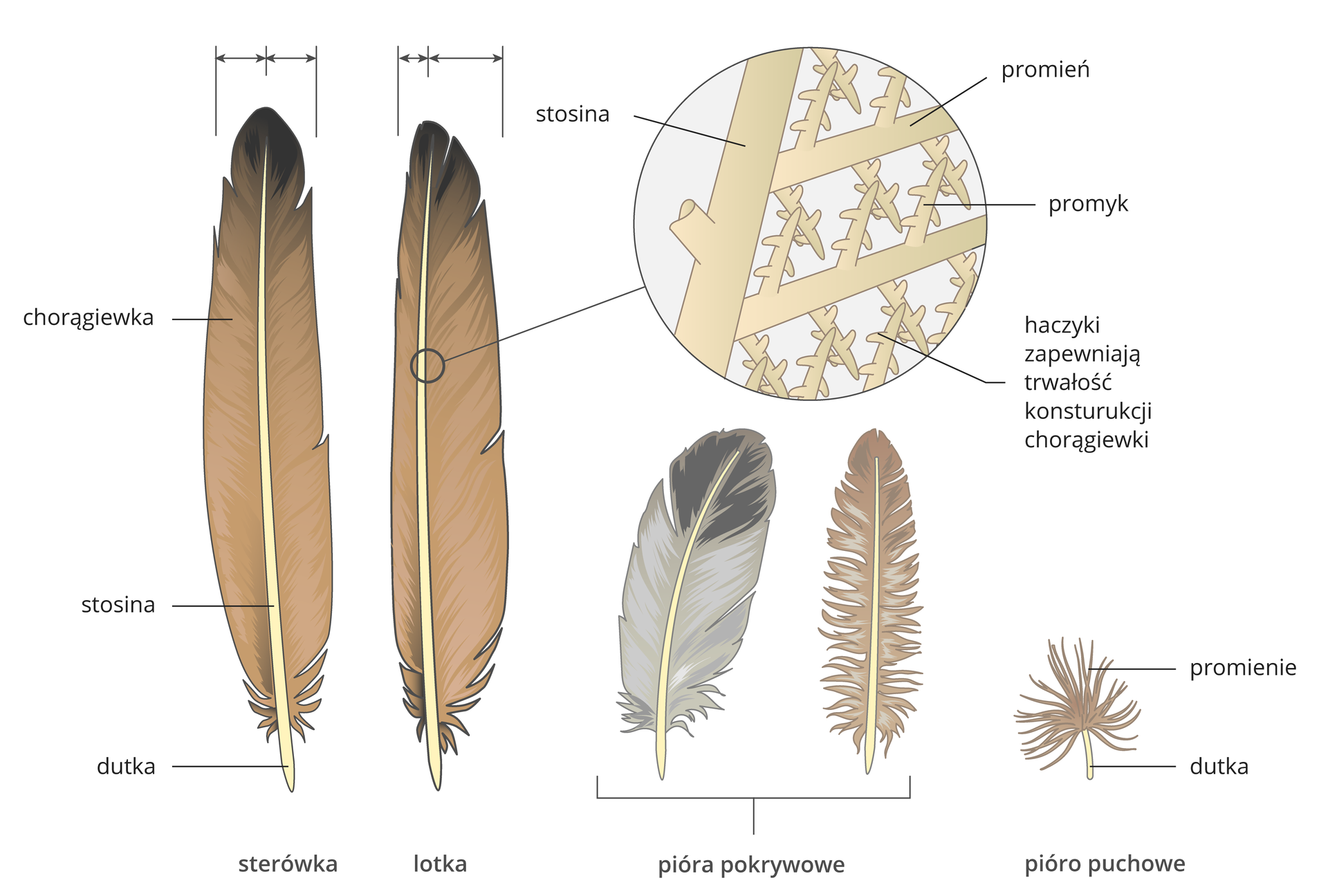 